, dnia ..............................(miejscowość)	(dzień-miesiąc-rok)KARTA SKIEROWANIANazwa zakładu pracy*:……………………………………………………………………..Adres*:……………………………………………………………………………………………Tel/e-mail ……………………………………………………………………..Kieruję Pana/Panią/Zgłaszam się**:Imię i nazwisko ....................................................................................................Data urodzenia .......................................Miejsce urodzenia ................. ...................................................... ..... . .... .Adres e-mail …………………………………………………………………………………………….(celem nadania loginu i hasła do realizacji zajęć teoretycznych w formie zdalnej)naSzkolenie.................................................................................................................................................. .......................(nazwa szkolenia)realizowane w terminie od .......................................... do ..... ........ ..........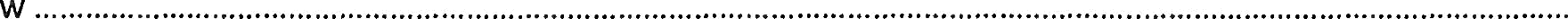 (nazwa organizatora szkolenia)Oświadczam, że kierowan-y/-a posiada / Oświadczam, że posiadam”*: minimum średnie wykształcenie....................................... ........................						…………………………………………………………………	 	imię i nazwisko osoby kierującej na 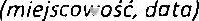 		szkolenie lub w przypadku samo 	zgłoszenia czytelny podpis zgłaszającej się osobyW załączeniu klauzula informacyjna o przetwarzaniu danych osobowych dla uczestnika zgłaszającego się na szkolenie indywidualnie. Jeżeli uczestnik został skierowany na szkolenie przez inny podmiot (np. pracodawcę lub zleceniodawcę), po więcej informacji prosimy 
o zgłoszenie się do tego podmiotu.* skreślić w przypadku indywidualnego zgłoszenia się na szkolenie** niepotrzebne skreślićKLAUZULA INFORMACYJNA O PRZETWARZANIU DANYCH OSOBOWYCHDLA UCZESTNIKÓW SZKOLEŃ W ZWIĄZKU Z KSZTAŁCENIEM KADR (art. 13 ust. 1 i 2 RODO*)*RODO - rozporządzenie Parlamentu Europejskiego i Rady (UE) 2016/679 z 27 kwietnia 2016 r. w sprawie ochrony osób fizycznych w związku z przetwarzaniem danych osobowych i w sprawie swobodnego przepływu takich danych oraz uchylenia dyrektywy 95/46/WE (ogólne rozporządzenie o ochronie danych)Administrator Danych Osobowych i kontakt:Dolnośląski Komendant Wojewódzki Państwowej Straży Pożarnej we Wrocławiu; 
ul. Borowska 138, 50-552 Wrocław, tel. 71 3682100, e-mail: kw@kwpsp.wroc.plDane kontaktowe Inspektora Ochrony Danych:W celu zapewnienia bezpieczeństwa przetwarzania danych osobowych oraz ułatwienia kontaktu 
w zakresie realizacji praw osób, których dane dotyczą może Pani/Pan skontaktować się 
z wyznaczonym przez Administratora Inspektorem Ochrony Danych  telefonicznie pod nr tel. 71 3682213, e-mail: iod@kwpsp.wroc.pl. lub listownie na adres: Komenda Wojewódzka PSP 
we Wrocławiu, ul. Borowska 138, 50-552 Wrocław.Cele i podstawy prawne przetwarzania danych osobowych:Pani/Pana dane osobowe będą przetwarzane w celu „Kształcenia kadr dla potrzeb PSP 
i innych jednostek ochrony przeciwpożarowej oraz powszechnego systemu ludności (rekrutacja, prowadzenie ewidencji, wydawanie  zaświadczeń), w trakcie organizacji i  przeprowadzenia szkolenia inspektorów ochrony przeciwpożarowej”, na podstawie art. 4a ustawy z dnia 24.08.1991r. o ochronie przeciwpożarowej, w myśl art. 6 ust. 1 lit. b i c RODO.Odbiorcy danych osobowych:Podmioty uprawnione do uzyskania danych osobowych na podstawie przepisów prawa, którym Administrator udostępnia dane osobowe (np. wykonawcy usług pocztowych i kurierskich) oraz podmioty przetwarzające, realizujące usługi na rzecz Administratora (np. w zakresie fizycznego wybrakowania i zniszczenia dokumentów, firma zapewniająca wsparcie techniczne IT). Obowiązek podania danych osobowych:Podanie danych osobowych jest warunkiem niezbędnym w procesie szkolenia, a konsekwencją ich niepodania będzie brak możliwości zakwalifikowania na szkolenie i nie będzie możliwa realizacja wskazanego celu.Prawa związane z przetwarzaniem danych osobowych:Posiada Pani/Pan prawo żądania dostępu do treści swoich danych, a także prawo 
ich sprostowania (poprawiania), żądania usunięcia, ograniczenia przetwarzania, prawo  
do przenoszenia danych, prawo wniesienia sprzeciwu, a także prawo wniesienia skargi 
do organu nadzorczego - Prezesa UODO (ul. Stawki 2, 00-193 Warszawa). Wymienione prawa mogą być ograniczone, kiedy Administrator jest zobowiązany prawnie do przetwarzania danych w celu realizacji obowiązku ustawowego lub występują inne nadrzędne prawne podstawy przetwarzania. Prawo do sprzeciwu:W każdej chwili przysługuje Pani/Panu prawo do wniesienia sprzeciwu wobec przetwarzania danych osobowych. Przestaniemy przetwarzać Pani/Pana dane w tych celach, chyba że będziemy w stanie wykazać, że w stosunku do Pani/Pana danych istnieją dla nas ważne prawnie uzasadnione podstawy, które są nadrzędne wobec Pani/Pana interesów, praw i wolności lub Pani/Pana dane będą nam niezbędne do ewentualnego ustalenia, dochodzenia lub obrony roszczeń.Okres przechowywania danych osobowych:Dane osobowe będą przechowywane przez okres niezbędny do realizacji celu, dla którego zostały zebrane, a po jego upływie w celach archiwizacyjnych zgodnie z okresem przewidzianym 
w "Jednolitym rzeczowym wykazie akt Państwowej Straży Pożarnej" -5 lat od zakończenia sprawy. 